附件1参会回执表注：参会代表请准确完整填写此表，并发送邮件至zhaoyining@caaa.cn邮件主题设置：“会员代表大会及中美猪业论坛”，报名截止日期为8月31日。附件2抵达北京万达索菲特酒店交通路线一、会议地址北京万达索菲特酒店地址：北京市朝阳区建国路93号万达广场C座，电话：010-85996666。酒店位于北京朝阳区东三环国贸中心东边三环外东约1km，建国路北边，地铁1号线国贸站和大望路站之间。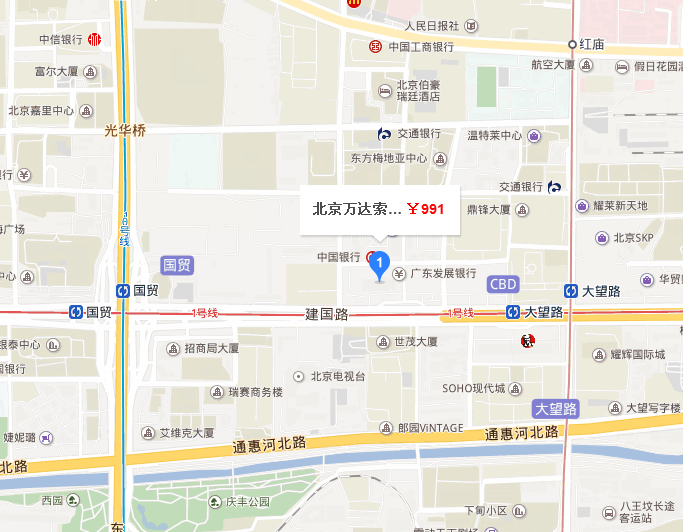 二、交通（一）首都机场距首都机场23公里左右，乘坐机场快轨到三元桥站转乘地铁10号线在国贸站下，从东北边G口出步行580米即到。（二）北京站距北京站4公里左右，乘坐地铁2号线到朝阳门站换乘地铁1号线，从地铁国贸站东北边G口出步行580米即到。（三）北京西站距北京西站13公里左右，乘坐地铁7号线到九龙山站换乘地铁14号线，到大望路站D口出,向西步行400米即到。（四）北京南站距北京南站10公里左右，直接乘坐地铁14号线在大望路站下，从西北口D口出,向西步行400米即到。或乘坐地铁14号线到十里河站转乘地铁10号线在国贸站下。附件3会场地理位置及推荐酒店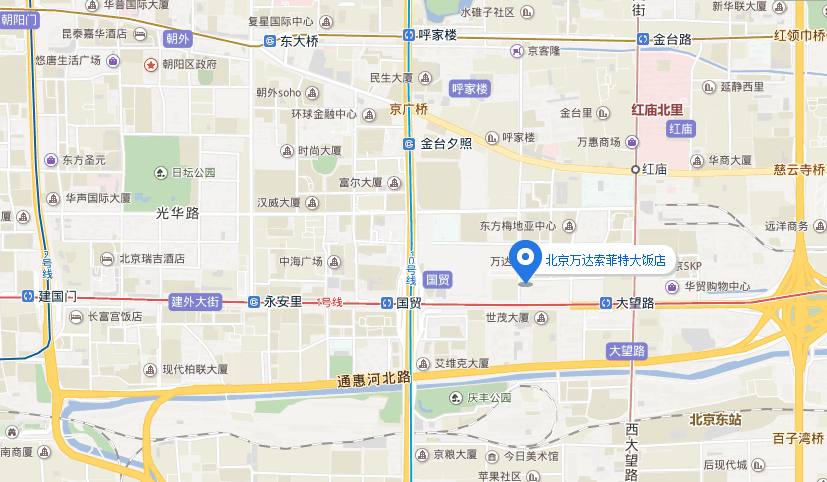 ★标价均为会议协议价格。会议推荐住宿预定代理：北京中金环球国际旅行社有限公司。联系人：刘婧女士；王静女士；周玲女士。联系电话：18518088902；18518089729。电子邮件: sts_expoliujing@163.com；传真：010-65800875（周边1km内其他可供选择但不在代理预定范围的酒店：如家快捷酒店、北京伯豪瑞庭酒店、和乔丽致酒店、北京万豪酒店、新国贸饭店、大北宾馆、北京丽思卡尔顿酒店）附件4中美猪业论坛会议日程7:30-8:30 – 注册签到8:30-10:00 – 开幕致辞主持人：中国畜牧协会10:00-10:20 – 茶歇 (集体照)10:20–12:00 –生猪行业的价格风险管理策略10:20-10:50  “中国养猪业的价格波动与风险管理”10:50-11:20 “美国养猪业的价格构成与价格风险管理”11:20-12:00 –问答12:00-13:20 – 午餐13:20-15:10 –行业协会和政府政策在价格风险管理的作用13:20-13:45  “美国国家猪肉委员会：机构及其在风险管理中的作用”13:45-14:05美国养猪业价格风险管理的政策14:05-14:30  中国养猪业的价格风险管理政策14:30-15:10 –问答15:10–15:25 – 茶歇15:25-16:50 养殖企业和加工企业的价格风险管理策略15:25-15:50 中国生猪养殖者的价格风险管理15:50-16:15  美国生猪生产者的价格风险管理16:15-16:40 加工企业的价格风险管理16:40-16:50 问答16:50-17:40 –专题讨论--全球猪肉和饲料市场的价格风险管理17:40-17:50 –闭幕致辞17:50-18:30  招待酒会18:30-20:30 –晚宴省区单位全称（法定名称）姓名职务手机电话E-mail是否参加会员代表大会（9月14日）是否参加中美猪业论坛（9月15日）备注湖北****股份有限责任公司王**总经理*************是否例子     北京万达索菲特大饭店（窗体顶端（朝阳区建国路93号万达广场C座）距会场距离酒店星级房价/间/晚（双床房含双早，大床房含单早）豪华双床房0五星1200豪华大床房0五星1200 北京阳光温特莱酒店              （朝阳区西大望路甲1号）距会场距离酒店星级房价/间/晚（双床房含双早）高级双床房800米准四650 北京美逸商务酒店              （朝阳区永安东里甲3号）距会场距离酒店星级房价/间/晚（双床房含双早）商务双床房2000米三星550北京新族酒店（朝阳区日坛路6号）距会场距离酒店星级房价/间/晚（双床房含双早，大床房含单早）标准双床房2700米经济448标准大床房2700米经济428